Anunţ public privind emiterea acordului de mediu/respingerea solicitării acordului de mediu APM BuzăuAgentia pentru Protectia Mediului Buzău anunţă publicul interesat asupra deciziei de emitere a acordului de mediu pentru proiectul „Construire ferma porci” amplasat în extravilan comuna Glodeanu Siliştea, jud Buzău, titular SC FATROM ADITIVI FURAJERI SRLProiectul acordului de mediu şi informaţiile relevante pentru luarea deciziei pot fi consultate la sediul A.P.M. Buzău din Buzău, str. Democraţie, nr. 11, în zilele de luni – vineri, între orele 8-14 cât şi la următoarea adresă de internet www. apmbz.anpm.ro.Observaţiile/contestaţiile publicului se primesc la sediul autorităţii competente pentru protecţia mediului A.P.M. Buzău din Buzău, str. Democraţie, nr. 11, în termen de 5 zile de la data publicării prezentului anunţ, până la data de 17.04.2017.Data afişării anunţului pe site: 11.04.2017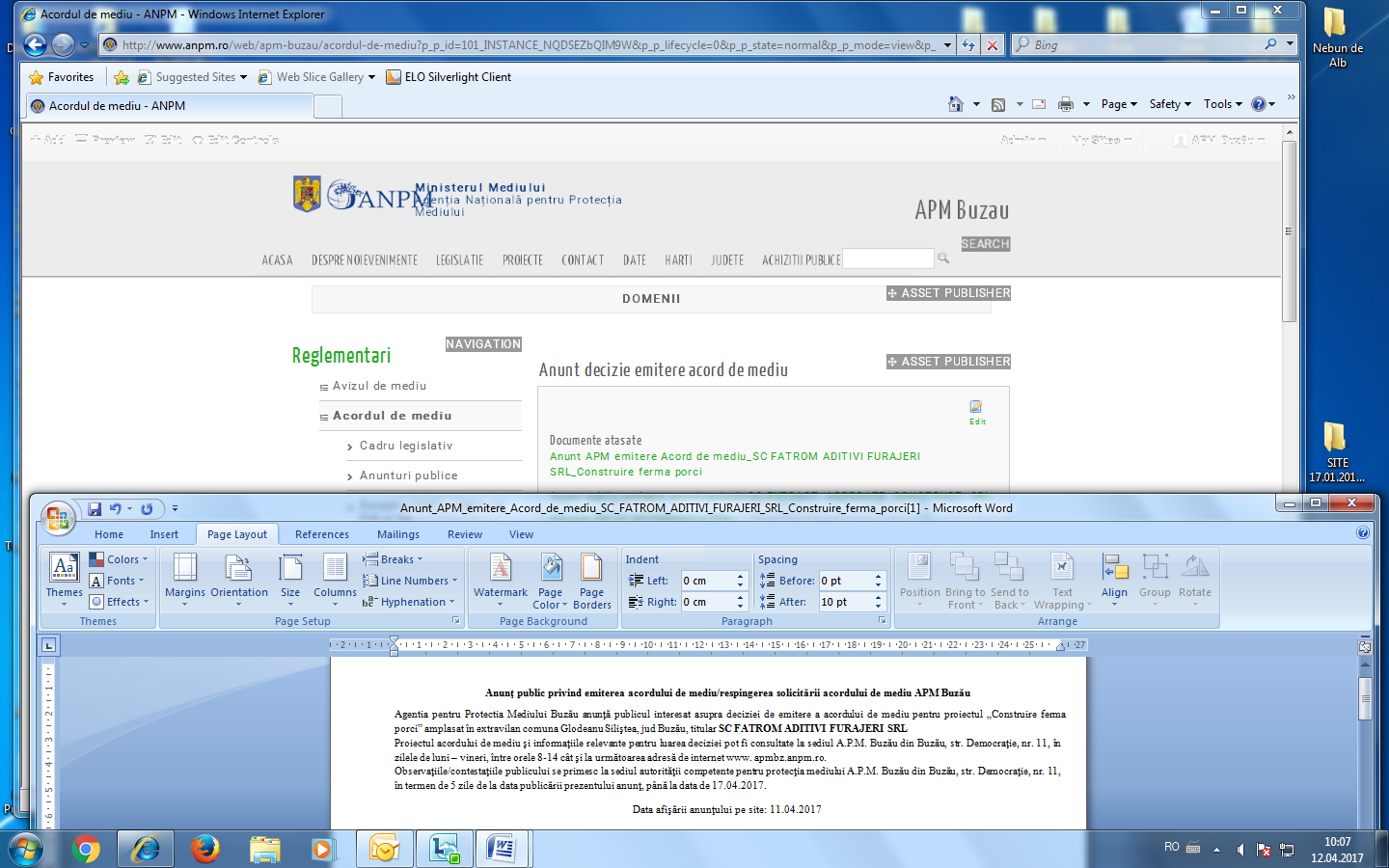 